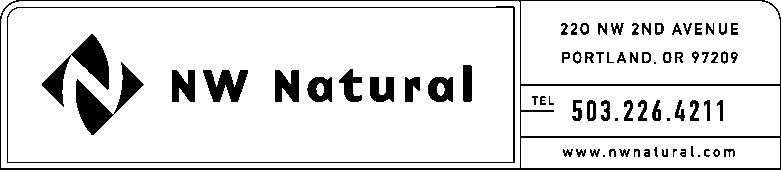 June 1, 2015Steven V. King, Executive Director and SecretaryWashington Utilities & Transportation Commission1300 S Evergreen Park Drive, SWPost Office Box 47250Olympia, Washington  98504-7250Re:	2014 Affiliated Interest Report and Cost Allocation ManualPursuant to WAC 480-90-264, enclosed please find an original and two copies of the 2014 Affiliated Interest Report and Cost Allocation Manual for Northwest Natural Gas Company, dba NW Natural. 		NW Natural considers Exhibit A of this document to be confidential, and hereby requests that it be accorded confidential treatment in accordance with RCW 80.04.095 and WAC 480-07-160.    		Exhibit A of the document has been printed on yellow paper and is sealed in an envelope bearing the legend:  “CONFIDENTIAL PER WAC 480-07-160.”  No portion of these materials may be coped, reproduced, or disclosed in any manner without the express permission of Northwest Natural Gas Company.Please contact me should you have questions or require additional information.Sincerely,/s/ Onita King Onita R. King 
Rates and Regulationenclosurescc:	Alex Miller	Shawn Filippi	Brody Wilson